T.C.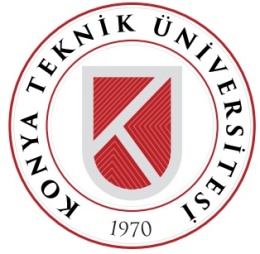 KONYA TEKNİK ÜNİVERSİTESİ REKTÖRLÜĞÜBAŞVURU TAAHHÜTNAMEKİMLİK BİLGİLERİKİMLİK BİLGİLERİT.C. Kimlik NoAdı ve SoyadıCep Telefonuİş TelefonuE-Posta AdresiTebligat AdresiBAŞVURU İLE İLGİLİ BİLGİLERBAŞVURU İLE İLGİLİ BİLGİLERFakülte / YüksekokulBölümAnabilim Dalı / ProgramBaşvurulan Kadro UnvanıBaşvurulan Kadro Derecesiİlan TarihiBaşvuru Tarihiİlanda Belirtilen Özel ŞartBaşlıca Araştırma Eseri(Profesör adayları dolduracak)Konya Teknik Üniversitesi Rektörlüğü’nün yukarıda belirtilen birimi için ilan edilen öğretim üyesi kadrosuna başvuru yaptım.		Müracaatımda verdiğim bilimsel dosyam Konya Teknik Üniversitesi Öğretim Üyeliği Kadrolarına Başvuru ile İlgili Atanma ve Yükseltme Ölçütleri ve Uygulama Esaslarında belirtilen koşullara uygundur.	Başvurumu yaptıktan sonra, Konya Teknik Üniversitesi Akademik Yükseltme ve Ön Değerlendirme Kurulu (AYÖK) tarafından yapılacak incelemede, dosyam ve muhtevasının Senatoca belirlenen Atanma Kriterlerine ve ilanda belirtilen şartlara uygun olmadığı anlaşılırsa, başvurumdan ve başvurumdan kaynaklanan tüm haklarımdan feragat ettiğimi beyan ve taahhüt ederim.Konya Teknik Üniversitesi Rektörlüğü’nün yukarıda belirtilen birimi için ilan edilen öğretim üyesi kadrosuna başvuru yaptım.		Müracaatımda verdiğim bilimsel dosyam Konya Teknik Üniversitesi Öğretim Üyeliği Kadrolarına Başvuru ile İlgili Atanma ve Yükseltme Ölçütleri ve Uygulama Esaslarında belirtilen koşullara uygundur.	Başvurumu yaptıktan sonra, Konya Teknik Üniversitesi Akademik Yükseltme ve Ön Değerlendirme Kurulu (AYÖK) tarafından yapılacak incelemede, dosyam ve muhtevasının Senatoca belirlenen Atanma Kriterlerine ve ilanda belirtilen şartlara uygun olmadığı anlaşılırsa, başvurumdan ve başvurumdan kaynaklanan tüm haklarımdan feragat ettiğimi beyan ve taahhüt ederim.Başvuru Sahibinin Adı Soyadı/ İmzası/ TarihBaşvuru Sahibinin Adı Soyadı/ İmzası/ Tarih